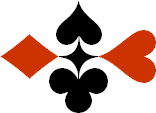 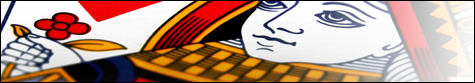 Serie 05 boekje 20 - West opent op 3 niveauBied beide handen - Antwoorden © Bridge Office Auteur: Thijs Op het Roodt

U bent altijd West en uw partner is Oost.
Indien niet anders vermeld passen Noord en Zuid.
Is het spelnummer rood dan bent u kwetsbaar.Biedsysteem toegepast bij de antwoorden
5542
Zwakke 2Stayman 4 kaart hoog, Jacoby hoge en lage kleurenPreëmptief  3 en 4 niveauBlackwood (0 of 3  - 1 of 4)
Heren gestroomlijndNa het eerste boekje vonden de cursisten dit zo leuk, dat ik maar de stoute schoenen heb aangetrokken en meerdere van deze boekjes ben gaan schrijven.

Het enthousiasme van de cursisten heeft mij doen besluiten om deze boekjes gratis aan iedereen die ze wil hebben, beschikbaar te stellen.

Ik heb bewust in eerste instantie geen antwoorden bij de boekjes gemaakt. Maar op veler verzoek toch met antwoorden.Ik zou het waarderen, wanneer u mijn copyright zou laten staan.

Mocht u aan of opmerkingen hebben, laat het mij dan weten.Ik wens u veel plezier met deze boekjes.
1♠84Noord

West     OostZuid♠9653296532♥AHVB765Noord

West     OostZuid♥99♦54Noord

West     OostZuid♦AH32AH32♣102Noord

West     OostZuid♣H63H631010101010
Bieding West

Bieding West
Bieding Oost
Bieding Oost
Bieding Oost
131PasPasWest heeft 7 slagen met ♥. Oost telt 2 ½ slag. Zou hij 4♥ bieden, dan west down, voor hij aan slag is geweest. Het is een prima pas van oost.2♠HNoord

West     OostZuid♠--♥A1098654Noord

West     OostZuid♥HV7HV7♦93Noord

West     OostZuid♦108542108542♣B84Noord

West     OostZuid♣HV963HV96388101010
Bieding West

Bieding West
Bieding Oost
Bieding Oost
Bieding Oost
1Pas1West kan stoppen met slagen tellen. Hij heeft alleen ♥ aas als plaatje in zijn 7-kaart. Daarom past west.3♠B96Noord

West     OostZuid♠A8A8♥A4Noord

West     OostZuid♥96529652♦AB108654Noord

West     OostZuid♦7373♣ 10Noord

West     OostZuid♣AH962AH9621010111111
Bieding West

Bieding West
Bieding Oost
Bieding Oost
Bieding Oost
1Pas1West telt 5 ½ halve ♦ slag en 1 ♥ slag. Net te weinig om 3♦ te openen. 4♠VB87654Noord

West     OostZuid♠A3A3♥H102Noord

West     OostZuid♥66♦H8Noord

West     OostZuid♦107654107654♣VNoord

West     OostZuid♣AH1064AH10641111111111
Bieding West

Bieding West
Bieding Oost
Bieding Oost
Bieding Oost
1Pas1West telt 5 ♠ slagen, een ½ ♥ slag en een ½ ♦ slag. Een totaal van 6 slagen en dat is te weinig voor een 3♠ opening, kwetsbaar.5♠9Noord

West     OostZuid♠VB752VB752♥AH87532Noord

West     OostZuid♥1010♦B104Noord

West     OostZuid♦H862H862♣83Noord

West     OostZuid♣HB6HB688101010
Bieding West

Bieding West
Bieding Oost
Bieding Oost
Bieding Oost
1Pas1West denkt hier 5 ½ ♥ slag te maken. Dat is dus net te weinig om 3♥ te openen.6♠V83Noord

West     OostZuid♠H1064H1064♥AHB9653Noord

West     OostZuid♥104104♦7Noord

West     OostZuid♦HB98HB98♣B5Noord

West     OostZuid♣V76V761111999
Bieding West

Bieding West
Bieding Oost
Bieding Oost
Bieding Oost
1Pas1Dat west 6 ♥ slagen maakt dat geloof ik wel. Maar daar houdt het dan ook mee op. West heeft één ♥ slag te weinig voor 3♥ opening.7♠HVB7653Noord

West     OostZuid♠98429842♥-Noord

West     OostZuid♥H984H984♦B93Noord

West     OostZuid♦H6H6♣B74Noord

West     OostZuid♣A93A9388101010
Bieding West

Bieding West
Bieding Oost
Bieding Oost
Bieding Oost
1Pas16 ♠ slagen is alles wat west maakt met deze hand. Dat is dus een slag te weinig. Prima pas. 8♠A6Noord

West     OostZuid♠HV1085HV1085♥HVB8642Noord

West     OostZuid♥A1095A1095♦B3Noord

West     OostZuid♦742742♣94Noord

West     OostZuid♣551111999
Bieding West

Bieding West
Bieding Oost
Bieding Oost
Bieding Oost
131PasPasWest met zijn 6♥ slagen opent met 3♥. Prima. En nu oost. Oost brengt 2 ♥ slagen en ♠ slag mee. Met de 6 slagen van west net te weinig om de manche te bieden. En nu hoor ik al een gros zeggen: Met die oost hand biedt ik altijd 4♥. Nou dan kom je regelmatig op de koffie. Geef in plaats van ♣ 9 maar eens ♦ 9. Waar zijn uw 4♥ dan. Wanneer u als oost 4♥ biedt, dan kunt beter naar het casino gaan, dan bridge spelen.9♠94Noord

West     OostZuid♠HV1072HV1072♥A108Noord

West     OostZuid♥77♦HB75432Noord

West     OostZuid♦A96A96♣9Noord

West     OostZuid♣V843V84388111111
Bieding West

Bieding West
Bieding Oost
Bieding Oost
Bieding Oost
1Pas1West telt 5 ½ ♦ slag. En 1 ♥ slag. Te weinig slagen om kwetsbaar 3♦ te openen.10♠4Noord

West     OostZuid♠9876298762♥6Noord

West     OostZuid♥AHB87AHB87♦10532Noord

West     OostZuid♦B7B7♣AHV10654Noord

West     OostZuid♣8899999
Bieding West

Bieding West
Bieding Oost
Bieding Oost
Bieding Oost
131PasPasWest maakt minimaal 6 ♣ slagen. Vermoedelijk zelfs 7. Dus voldoende om 3♣ te openen. Oost heeft 2 slagen mee. Daarom past oost.